PHỤ LỤC CÁC BIỂU MẪU(Kèm theo Hướng dẫn hoạt động nghiên cứu khoa học của sinh viên cấp Khoa do Giám đốc Học viện Phụ nữ Việt Nam ký ngày …………………)		Mẫu 1. Phiếu đề xuất đề tài		Mẫu 2. Danh mục kết quả xét chọn đề xuấtMẫu 3: Đề cương đề tài		Mẫu 4. Quyết định thành lập Hội đồng góp ý đề cương đề tài		Mẫu 5: Biên bản họp Hội đồng góp ý đề cương		Mẫu 6: Phiếu góp ý đề cươngMẫu 7: Quyết định giao đề tài		Mẫu 8. Báo cáo tổng hợp kết quả nghiên cứu đề tài		Mẫu 9. Biên bản họp Hội đồng nghiệm thu đề tài		Mẫu 10. Phiếu đánh giá đề tài		Mẫu 11. Bản giải trình nội dung chỉnh sửa và bổ sung Báo cáo		Mẫu 12. Quyết định công nhận kết quả đề tàiMẫu 1HỌC VIỆN PHỤ NỮ VIỆT NAMPHIẾU ĐỀ XUẤT ĐỀ TÀI NGHIÊN CỨU KHOA HỌC CỦA SINH VIÊNCẤP KHOA NĂM HỌC …………………1. Tên đề tài nghiên cứu khoa học2. Mục tiêu thực hiện đề tài nghiên cứu khoa học3. Tính cấp thiết và tính mới của đề tài nghiên cứu khoa học4. Các nội dung chính và kết quả dự kiến của đề tài:5. Phương pháp thực hiện đề tài6. Loại đề tài: cá nhân/tập thể7. Người thực hiện:7.1. Sinh viên chịu trách nhiệm thực hiện chính:- Họ và tên:- Sinh ngày:		tháng		năm- Nơi sinh:- Mã số sinh viên:- Lớp:						- Khoa:- Địa chỉ liên hệ:- Điện thoại:					Email:- Số CMND/CCCD:- Số tài khoản ngân hàng:7.2. Thành viên đề tài:- Họ và tên:- Mã số sinh viên:- Lớp:						- Khoa:8. Khả năng và địa chỉ ứng dụng kết quả nghiên cứu của đề tài9. Dự kiến thời gian thực hiện (thời gian bắt đầu, thời gian kết thúc)10. Đề xuất người hướng dẫn (nếu có)Hà Nội, ngày ...... tháng …… năm 20……NGƯỜI ĐỀ XUẤT            (Ký và ghi rõ họ tên)Mẫu 2DANH MỤC KẾT QUẢ XÉT CHỌN ĐỀ XUẤTMẫu 3HỌC VIỆN PHỤ NỮ VIỆT NAMĐỀ CƯƠNG ĐỀ TÀI NGHIÊN CỨU KHOA HỌC SINH VIÊNCẤP KHOA NĂM HỌC ………I. THÔNG TIN CHUNG	1. Tên đề tài nghiên cứu 	2. Thời gian thực hiện đề tài nghiên cứu 	3. Thông tin về sinh viên thực hiện (như phần 7 mẫu 1)	4. Khoa chuyên ngành đào tạo	5. Người hướng dẫnII. THÔNG TIN ĐỀ TÀI NGHIÊN CỨU KHOA HỌC	1. Tổng quan tình hình nghiên cứu, lý do chọn đề tài	2. Mục tiêu đề tài:	2.1. Mục tiêu chung	2.2. Mục tiêu cụ thể	3. Phương pháp nghiên cứu (Mô tả rõ các phương pháp nghiên cứu)	4. Đối tượng, phạm vi và khách thể nghiên cứu  	5. Câu hỏi nghiên cứu, giả thuyết nghiên cứu (nếu có)	6. Địa bàn và cỡ mẫu nghiên cứu (nếu có)	7. Nội dung nghiên cứu	8. Tài liệu tham khảo	9. Các sản phẩm dự kiến vầ sarnn phẩm chuyển giao khoa học và công nghệ (nếu có)	10. Phân công thực hiện (chỉ áp dụng với đề tài tập thể)	14. Kinh phí thực hiện (ghi bằng số và chữ)	Hà Nội, ngày …… tháng …… năm …… Mẫu 4QUYẾT ĐỊNHVề việc thành lập Hội đồng góp ý đề cương đề tàinghiên cứu khoa học của sinh viên cấp Khoa năm học ……GIÁM ĐỐC HỌC VIỆN PHỤ NỮ VIỆT NAM	Căn cứ Nghị quyết số 03/NQ-HĐHV ngày 20/11/2021 của Hội đồng Học viện Phụ nữ Việt Nam về ban hành Quy chế Tổ chức và Hoạt động của Học viện Phụ nữ Việt Nam;	Căn cứ Quyết định số ……/QĐ-HVPNVN ngày …… của Giám đốc Học viện Phụ nữ Việt Nam ban hành Quy định về hoạt động nghiên cứu khoa học của sinh viên Học viện Phụ nữ Việt Nam;	Theo đề nghị của Khoa…..QUYẾT ĐỊNH:Điều 1. Thành lập Hội đồng góp ý đề cương đề tài nghiên cứu khoa học của sinh viên năm học …… (Có danh sách Hội đồng kèm theo).Điều 2. Hội đồng có nhiệm vụ xem xét, đánh giá, góp ý đề cương đề tài theo quy định của pháp luật đối với đề tài nghiên cứu khoa học sinh viên và tự giải thể sau khi hoàn thành nhiệm vụ.Điều 3. Khoa…, người hướng dẫn và các sinh viên thực hiện đề tài chịu trách nhiệm thi hành quyết định này./.Mẫu 5CỘNG HÒA XÃ HỘI CHỦ NGHĨA VIỆT NAMĐộc lập – Tự do – Hạnh phúcBIÊN BẢN HỌP HỘI ĐỒNG GÓP Ý ĐỀ CƯƠNG ĐỀ TÀI NGHIÊN CỨU KHOA HỌC CỦA SINH VIÊN CẤP KHOA NĂM HỌC ……………THÔNG TIN CHUNGThời gian:Địa điểm:Danh mục đề tài: (có danh sách kèm theo)THÀNH PHẦN HỘI ĐỒNG(Học hàm, học vị, họ tên)		- Chủ tịch(Học hàm, học vị, họ tên)		- Ủy viên(Học hàm, học vị, họ tên)		- Thư kýNỘI DUNG CUỘC HỌPThư ký đọc quyết định thành lập, giới thiệu thành viên hội đồngChủ tịch Hội đồng chủ trì phiên họpÝ kiến của các thành viênUỷ viênThư kýChủ tịchCác thành viên họp riêng thảo luận và Chủ tịch kết luận kết quả góp ý đối với đề xuất/đề cương đề tài NCKH sinh viên cấp Học viện.Các thành viên nhất trí kết quả góp ý đề cương đề tài và yêu cầu tác giả chỉnh sửa, hoàn thiện theo góp ý.Phiên họp kết thúc vào hồi … giờ ngày…. tháng ….. năm ……Mẫu 6HỌC VIỆN PHỤ NỮ VIỆT NAM KHOA…PHIẾU GÓP Ý ĐỀ CƯƠNG ĐỀ TÀI NGHIÊN CỨU KHOA HỌC SINH VIÊN NĂM HỌC ……THÔNG TIN CHUNGĐề tài: ..................................................................................................................................................................................................................................................................................................................................................................Cá nhân/nhóm sinh viên thực hiện: .................................................................................................................................................................................................................................................................................................................................................................Hội đồng: Số……… /QĐ-(Khoa chuyên ngành) ngày ……… tháng …… năm ……Họ tên người đánh giá: ................................................................................Học hàm, học vị: ....................................................................................Chức danh chuyên môn: .........................................................................Ý KIẾN ĐÁNH GIÁNhận xét chungNhững điểm mạnh:............................................................................................................................................................................................................................................................................................................................................................................................................................................................................................................................................................................................................................................................................................................................................................................................................................................................................................................................................................................................................................................................................................................................................................................................................................Những điểm hạn chế:......................................................................................................................................................................................................................................................................................................................................................................................................................................................................................................................................................................................................................................................................................................................................................................................................................................................................................................................................................................................................................................................................................................Những điểm đề nghị chỉnh sửa:............................................................................................................................................................................................................................................................................................................................................................................................................................................................................................................................................................................................................................................................................................................................................................................................................................................................................................................................................................................................................................................................................................................................................................................................................................Người đánh giá(ký, ghi rõ họ tên)Mẫu 7QUYẾT ĐỊNHVề việc giao đề tài nghiên cứu khoa học sinh viên cấp Khoanăm học …………………TRƯỞNG KHOA ……	Căn cứ Nghị quyết số 03/NQ-HĐHV ngày 20/11/2021 của Hội đồng Học viện Phụ nữ Việt Nam về ban hành Quy chế Tổ chức và Hoạt động của Học viện Phụ nữ Việt Nam;	Căn cứ Quyết định số ……/QĐ-HVPNVN ngày …… của Giám đốc Học viện Phụ nữ Việt Nam ban hành Quy định về hoạt động nghiên cứu khoa học của sinh viên Học viện Phụ nữ Việt Nam;Căn cứ Biên bản Hội đồng góp ý đề cương đề tài nghiên cứu khoa học sinh viên cấp Khoa ngày ……; QUYẾT ĐỊNH:Điều 1: Giao đề tài nghiên cứu khoa học “(Tên đề tài)” cho sinh viên/nhóm sinh viên …, lớp …… thực hiện, giảng viên/cán bộ hướng dẫn ……Thời gian thực hiện: từ tháng …… năm …… đến tháng …… năm ……Điều 2: Sinh viên/Nhóm sinh viên được giao thực hiện đề tài chịu trách nhiệm tổ chức nghiên cứu và báo cáo kết quả theo đề cương được phê duyệt.Điều 3: Khoa …… và các cá nhân có tên trong Điều 1 chịu trách nhiệm thi hành quyết định này./.Mẫu 8BÁO CÁO TỔNG HỢP KẾT QUẢĐỀ TÀI NGHIÊN CỨU KHOA HỌC SINH VIÊN CẤP KHOAI. Báo cáo tổng hợp kết quả đề tài nghiên cứu khoa học sinh viên cấp khoa1. Báo cáo tổng kết quả đề tài nghiên cứu khoa học là cơ sở để tổ chấm đánh giá kết quả thực hiện đề tài khoa học của sinh viên. Báo cáo tổng hợp kết quả phải phản ánh đầy đủ nội dung, kết quả thực hiện đề tài và phải được đóng thành quyển.2. Hình thức của báo cáo tổng hợp kết quả đề tài nghiên cứu khoa học sinh viên- Khổ giấy A4 (210 X 297 mm).- Số trang tối đa là 60 trang (không tính mục lục, tài liệu tham khảo và phụ lục); phông chữ Times New Roman, cỡ chữ 13; paragraph 1,3 – 1,5 line; lề trái 3 cm; lề trên, lề dưới, lề phải 2 cm.- Số thứ tự của trang ở chính giữa trang, phía trên.- Tài liệu tham khảo và phụ lục (nếu có): Tối đa là 40 trang. Tài liệu tham khảo phải tuân thủ quy định hiện hành của Học viện Phụ nữ Việt Nam về trích dẫn tài liệu và viết tài liệu tham khảo. Tên các tác giả nước ngoài nêu trong báo cáo tổng kết phải viết theo đúng ngôn ngữ trong tài liệu nguyên bản được trích dẫn.- Không gạch dưới các từ, câu trong báo cáo tổng kết; không viết lời cám ơn và không được ký tên.- Ngôn ngữ sử dụng trong báo cáo tổng kết: Tiếng Việt, tiếng Anh hoặc ngôn ngữ khác thì yêu cầu phải có bản dịch ra Tiếng Việt.II. Cấu trúc báo cáo tổng hợp kết quả đề tài nghiên cứu khoa học sinh viên cấp khoa 1. Bìa báo cáo;2. Mục lục;3. Danh mục những từ viết tắt (xếp theo thứ tự bảng chữ cái);4. Danh mục bảng biểu;5. Lý do lựa chọn đề tài;6. Mục tiêu, nội dung, phương pháp nghiên cứu của đề tài;7. Đối tượng và phạm vi, khách thể nghiên cứu;8. Địa bàn và cỡ mẫu nghiên cứu (nếu có)9. Câu hỏi nghiên cứu, giả thuyết nghiên cứu (nếu có)10. Cơ sở lý luận của đề tài và tổng quan tình hình nghiên cứu thuộc lĩnh vực đề tài;11. Kết quả nghiên cứu và bàn luận: nêu các kết quả nghiên cứu đạt được và đánh giá về các kết quả này;12. Kết luận và khuyến nghị:a) Phần kết luận: Kết luận về các nội dung nghiên cứu đã thực hiện. Đánh giá những đóng góp mới của đề tài;b) Phần khuyến nghị: Các đề xuất được rút ra từ kết quả nghiên cứu. Đề xuất về các nghiên cứu tiếp theo; các biện pháp cần thiết để có thể ứng dụng kết quả nghiên cứu vào thực tiễn đời sống và sản xuất; các khuyến nghị về cơ chế, chính sách.11. Tài liệu tham khảo và trích dẫn: Theo Quyết định số 53/QĐ-HVPNVN ban hành ngày 21/02/2017 về Quy định trích dẫn tài liệu và viết tài liệu tham khảo của Học viện Phụ nữ Việt Nam.12. Phụ lục (nếu có) bao gồm bộ công cụ nghiên cứu, bảng biểu, sơ đồ, hình vẽ, bảng liệt kê các tư liệu... để minh họa cho báo cáo tổng hợp kết quả nghiên cứu đề tài.HỌC VIỆN PHỤ NỮ VIỆT NAMKHOA …….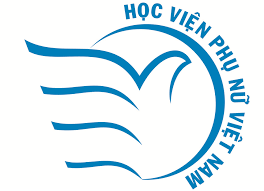 BÁO CÁO TỔNG HỢP KẾT QUẢ NGHIÊN CỨU KHOA HỌC SINH VIÊN CẤP…(TÊN ĐỀ TÀI)(Mã số đề tài)Thuộc nhóm ngành khoa học: Sinh viên thực hiện: Lớp: Khoa chuyên ngành đào tạo: Người hướng dẫn: Hà Nội, 20…Mẫu 9CỘNG HÒA XÃ HỘI CHỦ NGHĨA VIỆT NAMĐộc lập – Tự do – Hạnh phúcBIÊN BẢN HỌP HỘI ĐỒNG NGHIỆM THU ĐỀ TÀI NGHIÊN CỨU KHOA HỌC SINH VIÊN CẤP KHOANĂM HỌC ……………THÔNG TIN CHUNGThời gian:Địa điểm:Tên đề tài:Chủ nhiệm đề tài:THÀNH PHẦN TỔ CHẤM ĐÁNH GIÁ ĐỀ TÀI(Học hàm, học vị, họ tên)		- Chủ tịch Hội đồng(Học hàm, học vị, họ tên)		- Ủy viên(Học hàm, học vị, họ tên)		- Ủy viên - Thư kí Hội đồngNỘI DUNG CUỘC HỌPChủ tịch Hội đồng thông báo lịch trình cuộc họpỦy viên thư ký: Đọc Quyết định thành lập Hội đồng(Tên sinh viên chịu trách nhiệm chính thực hiện đề tài) báo cáo tóm tắt nội dung quá trình triển khai và kết quả đề tài nghiên cứu khoa họcÝ kiến của các thành viên Hội đồngỦy viênThư kýChủ tịchChủ tịch Hội đồng mời sinh viên chịu trách nhiệm chính thực hiện đề tài phát biểu ý kiếnHội đồng họp riêng thảo luận và thống nhất kết quả đánh giá đề tài NCKH sinh viên cấp KhoaỦy viên - Thư ký công bố kết quảKết luận xếp loại đề tài:………… Kết luận của Chủ tịch Hội đồng:Hội đồng nhất trí kết quả đánh giá đề tài và yêu cầu tác giả sửa chữa theo ý kiến Hội đồng đã đóng góp.Phiên họp kết thúc vào hồi… giờ ngày…. tháng….. năm ……Mẫu 10PHIẾU ĐÁNH GIÁ ĐỀ TÀI NGHIÊN CỨU KHOA HỌC SINH VIÊN CẤP KHOA NĂM HỌC …………Họ và tên thành viên Hội đồng: Cơ quan công tác:Tên đề tài:Sinh viên/Nhóm sinh viên thực hiện đề tài:Lớp:						Khoa:Quyết định số …………, ngày … tháng … năm … về việc thành lập Hội đồng nghiệm thu đề tài NCKH sinh viên cấp Khoa năm học ……………………Ý kiến đánh giá:8. Ý kiến khác:9. Kiến nghị đánh giá đề tàiHội đồng đánh giá, xếp loại đề tài theo 5 mức:+ Xuất sắc:		90 điểm trở lên+ Tốt:			80 đến dưới 90 điểm+ Khá:		70 đến dưới 80 điểm + Đạt:			50 đến dưới 70 điểm+ Không đạt:		dưới 50 điểm                                                       Hà Nội, ngày …… tháng …… năm ……   Người nhận xét (Ký và ghi rõ họ tên)Mẫu 11BẢN GIẢI TRÌNH NỘI DUNG CHỈNH SỬA VÀ BỔ SUNGĐỀ CƯƠNG ĐỀ TÀI/BÁO CÁO KẾT QUẢ THỰC HIỆN ĐỀ TÀI NGHIÊN CỨU KHOA HỌC SINH VIÊN CẤP KHOA NĂM HỌC ……(Sau khi có kết luận của Hội đồng ngày …. tháng …. năm ….)Thông tin chung:Tên đề tài: ……………………………………………………………………….Cấp đề tài: ……………………………………………Sinh viên thực hiện: ………………………………….Khoa/Lớp: ……………………………………...Chuyên ngành: ……………….Người hướng dẫn: …………………………….Chủ tịch hội đồng: ……………….               Thời gian họp Hội đồng: Theo Quyết định số……ngày …../……./……                   Nội dung giải trình theo kết luận của Hội đồng nghiệm thu/Tổ chấm đánh giáMẫu 12QUYẾT ĐỊNH Công nhận kết quả thực hiện đề tài nghiên cứu khoa học sinh viên cấp khoa năm học ……TRƯỞNG KHOA ……	Căn cứ Nghị quyết số 03/NQ - HĐHV ngày 20/11/2021 của Hội đồng Học viện Phụ nữ Việt Nam về ban hành Quy chế Tổ chức và Hoạt động của Học viện Phụ nữ Việt Nam;	Căn cứ Quyết định số ……/QĐ-HVPNVN ngày …… của Giám đốc Học viện Phụ nữ Việt Nam ban hành Quy định về hoạt động nghiên cứu khoa học của sinh viên Học viện Phụ nữ Việt Nam;	Căn cứ biên bản họp Hội đồng đánh giá đề tài nghiên cứu khoa học sinh viên cấp Khoa ngày ……;QUYẾT ĐỊNH:Điều 1: Công nhận kết quả đề tài nghiên cứu khoa học sinh viên cấp Khoa năm học …… “(Tên đề tài)” do sinh viên/nhóm sinh viên……, lớp ……, khoa ……thực hiện, giảng viên/cán bộ hướng dẫn ……, xếp loại ……Điều 2: Sinh viên thực hiện đề tài được hưởng các chế độ chính sách theo quy định hiện hành của Học viện Phụ nữ Việt Nam.Điều 3: Khoa …… và các cá nhân có tên trong Điều 1 chịu trách nhiệm thi hành quyết định này./.STTTên đề tàiSinh viên thực hiệnLớpĐề nghị chỉnh sửaTRƯỞNG KHOA …… (Ký, ghi rõ họ và tên)SINH VIÊN THỰC HIỆN NGHIÊN CỨU (Ký, ghi rõ họ và tên)HỌC VIỆN PHỤ NỮ VIỆT NAMCỘNG HÒA XÃ HỘI CHỦ NGHĨA VIỆT NAMKHOA ……Độc lập – Tự do – Hạnh phúcSố: ……/QĐ-(Khoa chuyên ngành)Hà Nội, ngày …… tháng …… năm ……Nơi nhận:Như điều 3;Lưu VT, P.HTQT&QLKH.TRƯỞNG KHOA…(Ký, ghi rõ họ và tên)THƯ KÝ(Ký, ghi rõ họ và tên)CHỦ TỊCH(Ký, ghi rõ họ và tên)HỌC VIỆN PHỤ NỮ VIỆT NAMCỘNG HÒA XÃ HỘI CHỦ NGHĨA VIỆT NAMKHOA ……Độc lập – Tự do – Hạnh phúcSố: ……/QĐ-(Khoa chuyên ngành)Hà Nội, ngày …… tháng …… năm ……Nơi nhận:- Như Điều 3;- Lưu Khoa…TRƯỞNG KHOA ……(Ký và ghi rõ họ tên)THƯ KÝ HỘI ĐỒNG(ký và ghi rõ họ tên)CHỦ TỊCH HỘI ĐỒNG(ký và ghi rõ họ tên)HỌC VIỆN PHỤ NỮ VIỆT NAMKHOA CHUYÊN NGÀNHCỘNG HÒA XÃ HỘI CHỦ NGHĨA VIỆT NAMĐộc lập – Tự do – Hạnh phúcHà Nội, ngày….... tháng …… năm ……TT                Các tiêu chuẩn đánh giáĐiểm tối đaĐiểm đánh giá1Tổng quan tình hình nghiên cứu102Mục tiêu của đề tài103Phương pháp nghiên cứu 154Nội dung khoa học355Khả năng áp dụng, phát triển sau khi kết thúc156Hình thức trình bày báo cáo tổng kết đề tài (bố cục, diễn đạt, sơ đồ, hình vẽ…)107Điểm thưởng (có công bố khoa học từ kết quả nghiên cứu của đề tài trên các tạp chí chuyên ngành trong và ngoài nước hoặc kỷ yếu hội thảo từ cấp khoa trở lên; các sáng chế, giải pháp hữu ích… được chứng nhận)5Cộng100Xuất sắcTốtKháĐạtKhông đạtHỌC VIỆN PHỤ NỮ VIỆT NAMCỘNG HÒA XÃ HỘI CHỦ NGHĨA VIỆT NAMKHOA ……Độc lập – Tự do – Hạnh phúcHà Nội, ngày …… tháng …… năm ……TTNội dung yêu cầu của Hội đồngNội dung giải trình của sinh viên thực hiện/nhóm nghiên cứuINội dung chỉnh sửa và vị trí (trang) được chỉnh sửa trong đề cương/báo cáoNội dung chỉnh sửa và vị trí (trang) được chỉnh sửa trong đề cương/báo cáo1Ghi rõ ……- Nội dung chỉnh sửa - Vị trí (trang chỉnh sửa) sau khi chỉnh sửa2------IINhững vấn đề/khó khăn chưa hoàn thiện được, mong muốn được bảo lưu (nêu rõ lý do, vị trí (số trang))Những vấn đề/khó khăn chưa hoàn thiện được, mong muốn được bảo lưu (nêu rõ lý do, vị trí (số trang))1------XÁC NHẬN CỦA NGƯỜI HƯỚNG DẪN(Ký và ghi rõ họ tên)SINH VIÊN THỰC HIỆN/CHỊU TRÁCH NHIỆM CHÍNH(Ký và ghi rõ họ tên)XÁC NHẬN CỦA KHOA ……(Ký và ghi rõ họ tên)Ý KIẾN CỦA CHỦ TỊCH HỘI ĐỒNG(Ký và ghi rõ họ tên)HỌC VIỆN PHỤ NỮ VIỆT NAMCỘNG HÒA XÃ HỘI CHỦ NGHĨA VIỆT NAMKHOA ……Độc lập – Tự do – Hạnh phúcSố: ……/QĐ-(Khoa chuyên ngành)Hà Nội, ngày …… tháng …… năm ……Nơi nhận:- Như trên;- Lưu Khoa ……TRƯỞNG KHOA ……              (Ký và ghi rõ họ tên)